http://www.vieux-fecamp.org/Nom_des_rues.htmlLe nom des rues au temps des moinesBOULEVARD ALBERT-1er - Le PerreyTalus de terre élevé le long de la plage pour protéger de la mer et des invasions.RUE DE LA BARRICADE - Rue de la BarricadeAu temps des Guerres de Religion, une barricade interdit l'accès de la Grand'Rue aux troupes venant de Dieppe.QUAI BÉRIGNY - Les Marais ou Les PrezCHEMIN DE BRIQUEVILLE - BriquevilleNom du domaine du Comte de Briqueville, petit-fils du Marquis de Thiboutot, gouverneur de Fécamp au XVIIIe siècle.CAP FAGNET - CaffanieAu pied de la falaise se trouve la batterie de Cafagnet qui défend l'entrée du chenal.RUE DE LA CASCADE - La CascadePeu après le Moulin des Moines, l'eau de la Voûte retombe en cascades dans un bassin destiné à irriguer les jardins de l'abbaye et alimenter le vivier.RUE CHARLES-LE BORGNE - Allée des capucinsAllée boisée menant à l'entrée du couvent des Capucins, (prolongée par le percement de la rue Charles-Le Borgne, au XIXe siècle).RUE CHASSE-BARRÉE - Chasse-BarrayLa ferme Barray ou «Domaine» s'étend le long de la Retenue. La «chasse» (écluse) permet d'évacuer les eaux de la rue de Mer.RUE CHASSE-DU-PUITS - Chasse-du-PuitsAu centre de cette écluse, le Puits alimente tout le quartier en eau douce.RUE DU DOMAINE (n'est percée qu'au XIXe siècle)Fossé jouant le rôle de chasse vers les terres marécageuses du «Domaine» en bordure de la Retenue.PLACE DES DUCS-RICHARD - Le ParvisAccès des pélerins à l'église abbatiale. Accès au monastère lui-même par la Porte Majeure (Porterie).RUE EUGENE-MARCHAND - Rue du Carreau(voir Place Bigot)RUE DE LA FONTAINEUn canal amène l'eau de la Fontaine Gohier, du Nid de Verdier jusqu'aux fossés des jardins de l'abbaye.RUE DES FOSSES-AU-ROIUn fossé permet l'évacuation jusqu'à la rivière, des eaux de rinçage de la Manufacture Royale de draps créée au XVIIe siècle par Abraham Cossart, le long du canal de la Voûte.RUE DES FOURNEAUXNombreux fours à tuiles ou à briques.RUE DES FRERES-MARCOTTE - Rue Saint-LégerSaint-Léger est la très ancienne paroisse de la ville médiévale, extérieure au monastère. Située au bas de la sente qui mène au Prieuré Saint-Jacques.RUE FROIDE - Froide RueDès le XIe siècle, cette rue menant à la « Sente aux Malades» est réputée comme «Glacière», nom donné à ce quartier.PLACE DU GENERAL-LECLERC - L'AbbayeA la place de la cour intérieure et des bâtiments (détruits) du monastère.RUE DE GIVERVILLE - Rue du Bord-DavidOrigine incertaine. La rivière alimente les moulins à blé et à tan. Cette rue prend au XIXe siècle le nom de la généreuse donatrice de l'hôpital.RUE DE LA GRANDE-ECOLE - La Grande EcoleLa célèbre Ecole de Fécamp, fondée par Guillaume de Volpiano, instruit gratuitement clercs et laïcs.RUE GUSTAVE-NICOLLE - Rue des Quatre FermesAu carrefour de quatre grands domaines agricoles Renéville, Les Hauts Camps, Le Domaine et Les Jardins de Senneville.QUAI GUY-DE MAUPASSANT - Rue Sous-le-BoisLa côte du Bourg Baudouin est couverte d'arbres. Leur vente au XVIe siècle contribue au paiement de la rançon de François I er.RUE HERBEUSECe nom rappelle qu'en bordure de la Retenue les moutons trouvaient pâture.RUE DE L'HOPITAL - Rue de l'HôpitalMène au Prieuré Saint-Antoine et Sainte-Anne, premier prieuré de l'abbaye pour accueillir les malades. La Maison-Dieu est encore l'actuel Centre Hospitalier.RUE DES JARDINS-DE-SENNEVILLE - Ruette de SennevilleRelie la Rue aux Juifs à la Rue des Jardins. Ruelle obscure surnommée «Ruette à Marie Poupoule».RUE LÉON-DESGENETAIS - Rue du Pas-de-CalaisOrigine incertaine. Au bas de cette rue se trouvait l'Hôtel du Pas-de-Calais.RUE LOUIS-CARON - Rue aux juifs(voir rue Alexandre-Le Grand)RUE MAUPAS - Rue du TripotAu XVIIe siècle, tripot signifie jeu d'argent. Sans doute rue des Tavernes dans le quartier maritime.RUE MAURICE-RENAULT - Tendante à Notre-Dame-de-GrâceRue et oratoire très fréquentés par les voyageurs sur la route de Montivilliers et Harfieur.RUE PAUL-VASSELIN - Haute Rue Sainte-CroixMène à l'église et au cimetière Sainte-Croix, importante paroisse très ancienne (VIIIe siècle ?).PLACE PETITE-CROIX - La JuiverieOù se situait peut-être une synagogue.RUE DU PETIT-MOULIN - Le Petit MoulinEst situé sur la rivière à proximité du Prieuré Saint-Antoine, moins important que le Moulin des Moines.RUE PIERRE-CHARLES-LE METTAY - Les Degrés Saint-EtienneUn escalier relie Saint-Étienne à la Retenue.RUE DU PRÉCIEUX-SANG - Fontaine du Précieux-Sang - Tendante au Pont de da PêcheLe Pont de la Pêche ou Pont des Prés est fréquenté par les pèlerins descendant du Prieuré Notre-Dame-de-Salut qui doivent contourner le Lac Salé. Situé à proximité de la Fontaine du Précieux-Sang.RUE DU SEPULCRE - Sente aux MaladesLe prieuré du Saint-Sépulcre est situé au départ de la route du pélerinage vers Saint-Jacques-de-Compostelle, en passant par le Mont-Saint-Michel.RUE DU TAPIS-VERT - Le Tapis VertGrand espace fertile bien que marécageux, longtemps utilisé pour les cultures maraîchères.RUE DE LA TOUR-CARRÉE - La Tour CarréeEst une réserve de munitions pour le Fort Blanc situé au centre du Perrey.RUE DU VAL-AUX-CLERCS - Le Val aux clercsA peu de distance des écoles et du monastère, les étudiants trouvent un lieu de détente.

Les reproductions des cartes postales anciennes des rues sont tirées du livre de Daniel Banse, Histoire des rues de Fécamp, Ed. des Falaises, 2004, Fécamp.Les Paroisses
SAINT-BENOIT - SAINTE-CROIX - SAINT-FROMONT - SAINT-ETIENNE - SAINT-LEGER - SAINT-NICOLAS - SAINT-OUEN - SAINT-THOMAS - SAINT-VALERY
Plusieurs noms de rues ou de quartiers rappellent qu'avant 1789, il y avait à Fécamp neuf paroisses, quatre communautés religieuses, de nombreux oratoires et chapelles.
Au Moyen Age, Saint-Léonard était aussi une paroisse de Fécamp.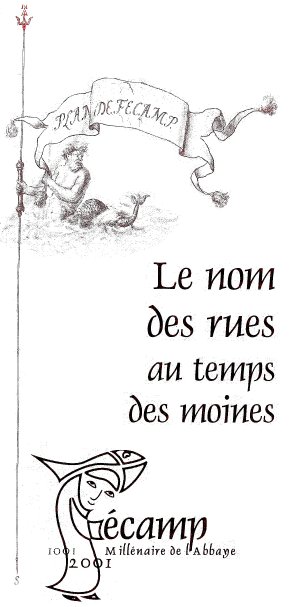 
Cliquez sur l'image pour l'agrandir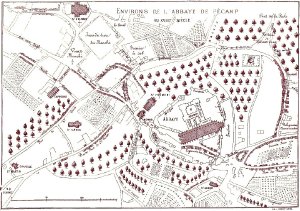 Les Prez - Les Marais - La RetenueLE PORTAu fond de la vallée, ce grand marécage communique avec la Manche.
Il est creusé par la rivière de Fécamp, en aval du confluent de la Valmont et de la Ganzeville, et s'étend sur plus de quarante hectares. Ce lac salé retient l'eau des marées au moyen de chasses, leur ouverture à marée basse libère cette masse d'eau qui dégage le chenal des galets qui l'encombrent.
Cette zone malsaine est peu habitée jusqu'en 1832. A cette date, l'ingénieur Charles Bérigny commence à construire le port actuel qui assainit tout le quartier maritime.Le Fort de FécampL'ABBAYE
La ville de Fécamp s'étend au cours des siècles autour de l'important fort ducal, établi dès le Xe siècle sur un éperon rocheux, au centre de la vallée.

Au XIIe siècle, Henri II Plantagenêt, roi d'Angleterre et duc de Normandie, remplace les talus de défense primitifs par de hautes murailles, autour d'un enclos de trois hectares. Le Fort protège ainsi l'Abbaye de la Sainte-Trinité et domine sept hectares de douves et de jardins sur toute la largeur de la vallée.

Une seule rue permet aux laïcs de traverser le Fort et d'accéder à la grande église abbatiale. Les moines, obligés à la «règle de silence» sont isolés de la foule des voyageurs et des pèlerins par la Porte Majeure (ou porte de la Clôture) qui ouvre sur le Parvis, partie élargie de la rue du Fort. 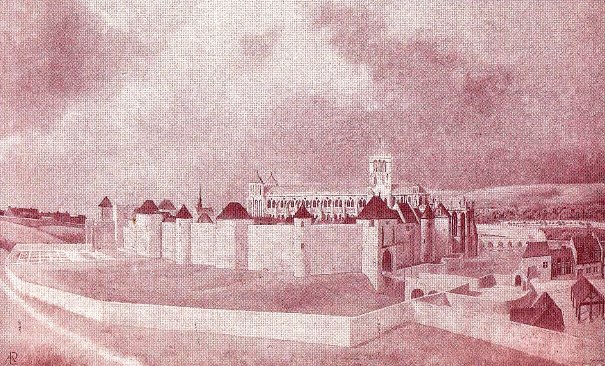 
Cliquez su l'image pour l'agrandir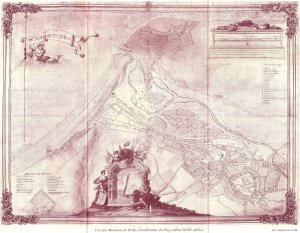 RUE ALEXANDRE-LE GRAND - Rue aux JuifsAu Moyen Age, dans toute l'Europe, la population juive en exil, habite à l'extérieur du centre ville, réservé aux catholiques.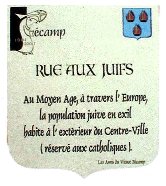 RUE ALEXANDRE-LEGROS - Rue du vieux Marché«Tendante du Bail au Marché aux Bestes». Seule rue venant de Montivilliers.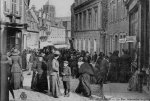 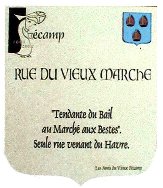 RUE ANDRÉ-PAUL-LEROUX - Le BailLa Porte du Bail ouvre le Fort vers la mer.
Le bailliage est le droit de haute et basse justice du Seigneur de Fécamp, le Père Abbé.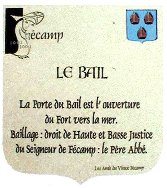 RUE ARQUAISE - Grand'RueVoie principale : elle traverse le centre médiéval.
L'ancienne voie romaine relie Lillebonne (capitale gallo-romaine sur la Seine) à Arques (port de Dieppe)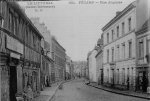 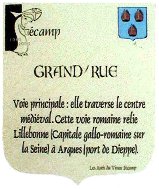 RUE DE L'AUMONE - L'AumôsneChaque jour, à la porte de l'Aumône, les moines distribuent nourriture et vêtements aux manants et aux pèlerins démunis.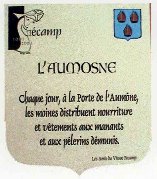 RUE DE L'AVALASSE - Le ValasseL'abbaye du Valasse possède dans cette rue un «logis » pour abriter les clercs instruits à l'Ecole de Fécamp.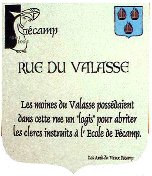 PLACE BELLET - Le Marché NeufL'ancien marché du XIIIe siècle, entièrement clos de hautes murailles, est réaménagé au XVIIIe siècle.
Il abrite la Juridiction (Le Tribunal de l'Amirauté, ancêtre du Tribunal de Commerce).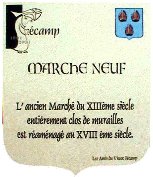 PLACE BIGOT - Le CarelLe Carreau est le lieu des discussions et des transactions hors de l'enceinte du Marché.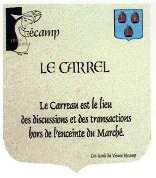 PLACE CHARLES-DE GAULLE - Marché aux Bestes ou vieux MarchéRéservé au marché du bétail : vaches, moutons, chevaux.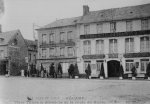 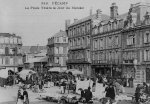 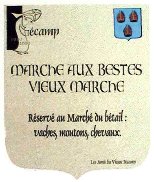 RUE FELIX-FAURE - Rue aux JuifsAu Moyen Age, dans toute l'Europe, la population juive en exil, habite à l'extérieur du centre ville, réservé aux catholiques.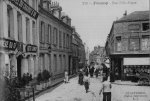 RUE DES FORTS - Rue du FortSeule rue permettant de traverser l'enceinte fortifiée du monastère. Elle mène de la Porte d'Orée (Les Hallettes) à la Porte du Bail (ou Porte de la Mer).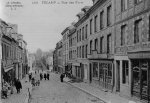 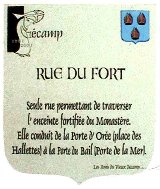 RUE DES GALERIES - « Tendante du Marché Neuf au Pont de la Pêche »Domine les douves sèches transformées en jardins où était situé au XVe siècle le Tripot : jeu de paume, ancêtre du tennis.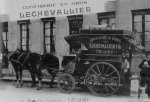 RUE GEORGES-CUVIER - Rue des JardinsExtérieure au centre ville, cette rue longe les jardins (maraîchers ?) de Monsieur de Senneville, entre les Capucins et Renéville.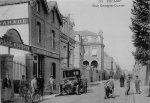 GRAND QUAI - La Barre d'Aval ou La ChausséeSeul quai en pierre construit sur l'ilôt rocheux Sauville, pour le déchargement des navires.
Grenier à sel des Saleurs.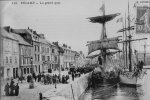 RUE DU GRENIER-A-SEL - Le Grenier à sel - «Tendante du Bail au Marché Neuf».Elle passe devant trois greniers.
Le sel est soumis à la taxe de la Gabelle perçue par le Fermier du Grenier à sel.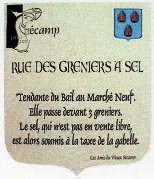 PLACE DES HALLETTES - Les HalettesTrès ancien marché animé, situé à l'extérieur du Fort, à la Porte d'Orée.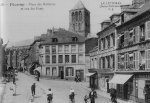 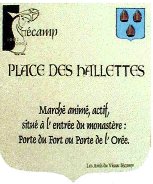 RUE JACQUES-HUET - Rue du Nouveau MarchéElle prolonge la rue des Greniers à Sel jusqu'à la Porte de la Teinturerie, entrée du Marché Neuf.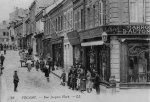 RUE JEAN-LOUIS-LE CLERC - Basse Rue Sainte-CroixSeule route menant à Montivilliers et Harfieur.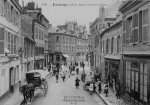 RUE JULES-FERRY - Rue des Jardins(voir rue Georges-Cuvier)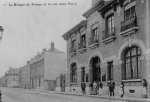 RUE DE MER - Grande Rue de MerVoie d'époque gallo-romaine menant au «Port des Moines».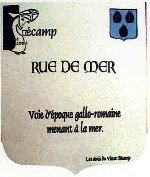 RUE DES MURS-FONTAINE - Tendante à Rouen et ParisAu XVIIe siècle, le Sieur de Fontaine fait édifier les hauts murs encore visibles pour l'isoler de la route venant de Rouen et de la Filature Royale de ses voisins Cossart et Bérigny.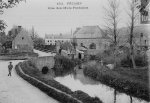 RUE OSCAR-GRINDEL - Rue SeigneurSenior : ancien.
Très ancienne rue en direction de Rouen.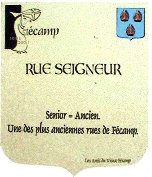 RUE DES PRES - Les PrezCette voie longe les prés qui bordent les berges de la Retenue.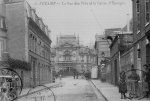 RUE QUEUE-DE-RENARD - Tendante à DieppeOrigine incertaine. Le dernier duc de Normandie, Jean-sans-Terre, aurait porté un chapeau orné d'une queue de renard.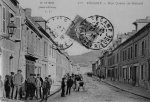 RUE DES RENELLES - Rue des Venelles ou des RenellesEn raison des nombreuses ruettes qui la relient à la Grand'Rue.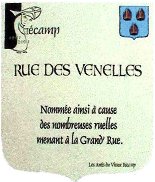 RUE THEAGENE-BOUFART - Rue aux Juifs(voir rue Alexandre-Le Grand)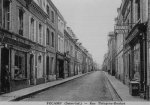 QUAI DE LA VICOMTE - La VicomtéCirconscription territoriale chargée de recueillir l'impôt sur les pêches et les salines.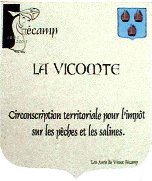 RUE DE LA VOUTE - Le Canal de la voûteCe canal exceptionnel est construit dès le XIe siècle. Il amène l'eau de la Ganzeville à l'intérieur du monastère.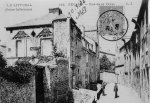 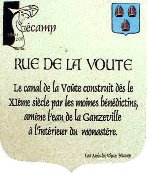 